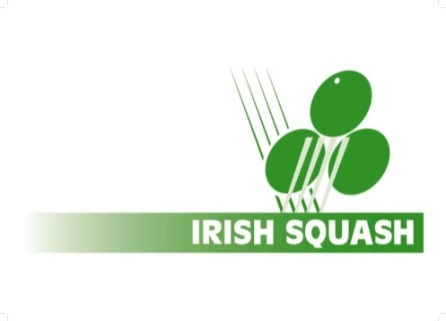 Appendix 11HOSTING & TRAVEL AGREEMENT(Young Player and Parent/Guardian)Event: ________________________________Venue: _________________________Date: __________________________________Coaches/Selectors/Managers and Appointed VolunteerEvent: ________________________________Venue: _________________________Date: __________________________________Young Player.I have read the conditions and rules set down by Irish Squash for underage players travelling to events and the rules of conduct when staying with a host family.  I agree to abide by these rules and to behave appropriately at all times.  I have been informed about the person appointed to deal with any concerns I may have.Name: _______________________________ Date: ________________________PRINT NAME Parent/Guardian of Underage Player.I have read and accept the guidelines and regulations contained in Irish Squash’s Code of Conduct including the regulations for underage players travelling to events and the regulations regarding Hosting.   I agree to furnish full details of any medical condition, allergies, medication, or special requirements needed by my child.  I agree that this information can be passed on to the hosting family.Details of Medical Condition/Medication/Allergies or other condition:Parents/Guardians Name: ____________________ Date: _____________________PRINT NAME Emergency Contact NumbersParent/Guardian:  Home Phone: __________________________                                Mobile Phone: ___________________________Other Adult: (to be contacted if unable to contact above-                              Relationship to child___________________                                Name: __________________________________                                Home Phone: ____________________________                                                             Mobile Phone: ___________________________I have read and accept the by the guidelines and regulations contained in Irish Squash’s Code of Conduct including the regulations for underage players travelling to events and the regulations regarding Hosting.Name:____________________________ PRINT NAME :____________________________Role_____________________Address (while away): _________________________________________________________________________________________________________________________________________________________________________________________________________________________________Contact number :____________________________Date_______